       《在线课堂》学习单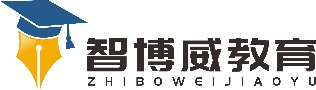                 班 级 ：         姓 名：             单元语文6年级上册第2单元课题8.灯光温故知新0、复习学过的课文《狼牙山五壮士》，写出故事经过。                                                  。自主攀登1、看拼音写词语。tè 　shū　　 hónɡ wěi 　　wèi lái　　 jiāo jí(      )    (       )    (        )    (         )  　　huí yì 　　　zhù mínɡ 　　chōnɡ jǐnɡ　　 cuǐ càn    (      )    (       )    (        )    (         )  32、给画    线的字选择正确读音。夹 着(jiā jiá)  冲进(chōnɡ chònɡ) 大约(yuē yāo)  打中(zhònɡ zhōnɡ)3、课文一共出现了三次“多好啊”，读一读上下文，分别找出这三个“多好啊”是谁在什么情况下说的，他们说这些话时看到了什么么。 _______________________________________________________________________________________________________________________________________________________________________________________________________________________________________________________________________________________稳中有升4、拓展：革命先烈用生命在不同的地方、用不同的方式让我们能在电灯下学习。此时此刻，你最想说些什么?以灯光为话题写一写，把你内心涌动的情感化为文字表现出来，可以是一首小诗，也可以是一段话。____________________________________________________________________________________________________________________________________________________________________________________________________________________________________________________________________________________________________________________________________说句心里话